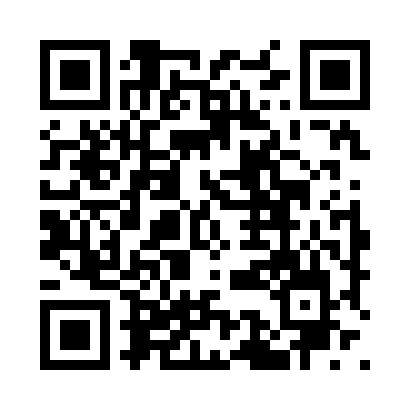 Prayer times for Strigova, CroatiaWed 1 May 2024 - Fri 31 May 2024High Latitude Method: NonePrayer Calculation Method: Muslim World LeagueAsar Calculation Method: ShafiPrayer times provided by https://www.salahtimes.comDateDayFajrSunriseDhuhrAsrMaghribIsha1Wed3:375:4012:524:508:0510:002Thu3:355:3812:524:508:0610:023Fri3:325:3712:524:518:0710:044Sat3:305:3512:524:518:0810:065Sun3:275:3412:524:528:1010:086Mon3:255:3312:514:528:1110:107Tue3:235:3112:514:538:1210:128Wed3:205:3012:514:538:1410:149Thu3:185:2812:514:548:1510:1610Fri3:165:2712:514:548:1610:1911Sat3:135:2612:514:548:1710:2112Sun3:115:2412:514:558:1910:2313Mon3:095:2312:514:558:2010:2514Tue3:065:2212:514:568:2110:2715Wed3:045:2112:514:568:2210:2916Thu3:025:2012:514:578:2410:3117Fri2:595:1812:514:578:2510:3418Sat2:575:1712:514:588:2610:3619Sun2:555:1612:514:588:2710:3820Mon2:535:1512:514:588:2810:4021Tue2:515:1412:524:598:2910:4222Wed2:495:1312:524:598:3010:4423Thu2:465:1212:525:008:3210:4624Fri2:445:1112:525:008:3310:4825Sat2:425:1112:525:008:3410:5026Sun2:405:1012:525:018:3510:5227Mon2:385:0912:525:018:3610:5428Tue2:365:0812:525:028:3710:5629Wed2:355:0712:525:028:3810:5830Thu2:335:0712:525:028:3911:0031Fri2:315:0612:535:038:4011:02